消费品召回计划生产者名称福建泉州嗒嘀嗒服饰有限公司产品名称儿童裤子品牌嗒嘀嗒涉及数量116型号/规格120/56,130/59生产起止日期2019年3月20日至2019年5月19日生产批号/批次QZC1226GB产品描述及外观图片产品名称：裤子规格：120/56,130/59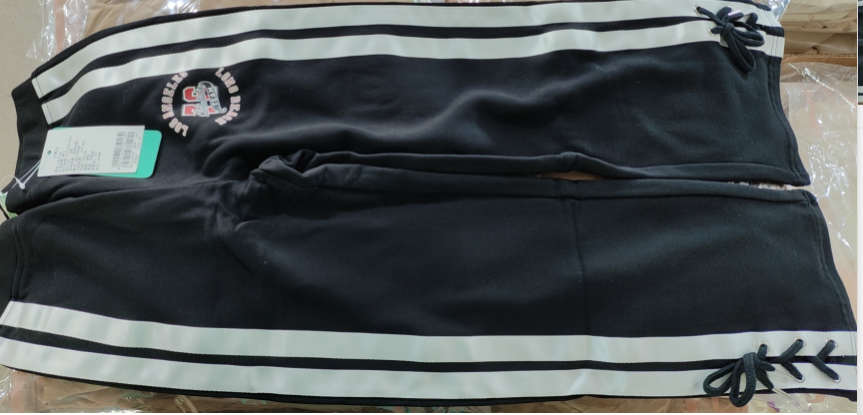 存在的缺陷腰部绳带长度过长不符合国家标准GB 31701-2015《婴幼儿及儿童纺织产品安全技术规范》的要求可能导致的后果儿童在玩耍过程中，绳带可能会被异物卡住，导致勒伤的情况发生，存在一定的安全隐患。避免损害发生的应急处置方式消费者可以将绳带剪短具体召回措施为消费者提供修理或者退换货服务召回负责机构福建泉州嗒嘀嗒服饰有限公司召回联系方式15980083442召回进度安排2023年9月15日至2023年12月15日，福建泉州嗒嘀嗒服饰有限公司告知销售商立即下架该批次缺陷产品，库存全部退回，并在门店发布召回公告，说明召回具体事宜。同时为购买到缺陷产品的消费者提供修理或者退换货服务，消费者也可拨打电话15980083442了解具体事宜。其他需要报告的内容无其他信息相关用户也可以登录国家市场监督管理总局缺陷产品管理中心网站、中国产品安全与召回信息网或关注微信公众号（SAMRDPAC)，或拨打缺陷产品管理中心热线电话：010-59799616，了解更多信息。